Documentazione: Richiesta del PCTO                                                                                                        MO    726 – 1  del 16/03/2019     LICEO SCIENTIFICO STATALE “G. ANCINA” – FOSSANO (CN)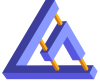 Richiesta del Percorso per le Competenze Trasversali e per l’OrientamentoAl Dirigente scolastico del  Liceo “G. Ancina” di FossanoIl/la sottoscritto/a ..........................................., alunno/a della classe III - IV sez. ..... indirizzo ........................., residente a .........................................................., via .........................................................................................., telefono casa ............................., cell. ............................., e-mail ........................................................................(cell. ed  e-mail sono indicazioni facoltative, ma possono essere utili per comunicazioni urgenti)chiededi partecipare al Percorso per le Competenze Trasversali e per l’Orientamento (PCTO) per l’a.s. 2019/20: su propria proposta,  presso la Ditta/Ente/Azienda/Studio con cui ha già preso direttamente accordi:	..................................................................................................................................................................................Dati della Ditta/Ente/Azienda/Studio prescelto/aLa Ditta/Ente/Azienda/Studio in seguito verrà contattato/a dal Liceo “Ancina” per la firma di apposita                         Convenzione con il Liceo, chiedendo                       del/della Sig./Sig.ra  .................................................................................................................................................	Indirizzo:  via ................................................................................................................................. n° ....................	c.a.p. ........................... città ........................................................................................... prov. ..............................	telefono ................................................... e-mail .....................................................................................................	Si allega il Modulo della Ditta/Ente/Azienda/Studio debitamente compilato in ogni sua parte.presso la Ditta/Ente/Azienda/Studio che verrà individuato/a dal Liceo “Ancina”: Periodo di svolgimentoPer il percorso di PCTO sono disponibile nel mese di:       giugno       luglio       agostoper  un numero di settimane pari a:  ........................  (max n° 3 settimane)Sedi di preferenza (la preferenza richiesta non vincola il Liceo “Ancina” ed ha un valore puramente indicativo): (crocettare la voce che interessa)	 Fossano     Comune di residenza     Nessuna preferenza     Altro (specificare) .......................................= = = = =L’allievo/a e la famigliadichiaranodi essere a conoscenza che il percorso di PCTO - Percorso per le Competenze Trasversali e per l’Orientamento per l’a.s. 2019/20 sarà svolto come gratuito tirocinio con esclusione di ogni forma di rapporto di lavoro permanente o di compensi o rimborsi spese a qualsiasi titolo;di autorizzare il Liceo “Ancina” di Fossano al trattamento dati personali ai sensi del Regolamento UE 679/2016 e del D.Lvo 196/2003 così come modificato dal D. Lvo n.101/2018, avendo preso visione della normativa, delle modalità e delle finalità del Trattamento Dati Personali effettuati dal Liceo “Ancina” (vedi sito web liceoancina.edu.it  alla voce ‘Trattamento dati personali’ - ’Informativa dati personali’) e di essere consapevoli delle modalità di esercizio dei propri diritti quali Interessati. .......................... , ..................               .......................................................                    .......................................................                                            (firma dell’Alunno/a)                                                             (firma di un Genitore)                                                        oppure